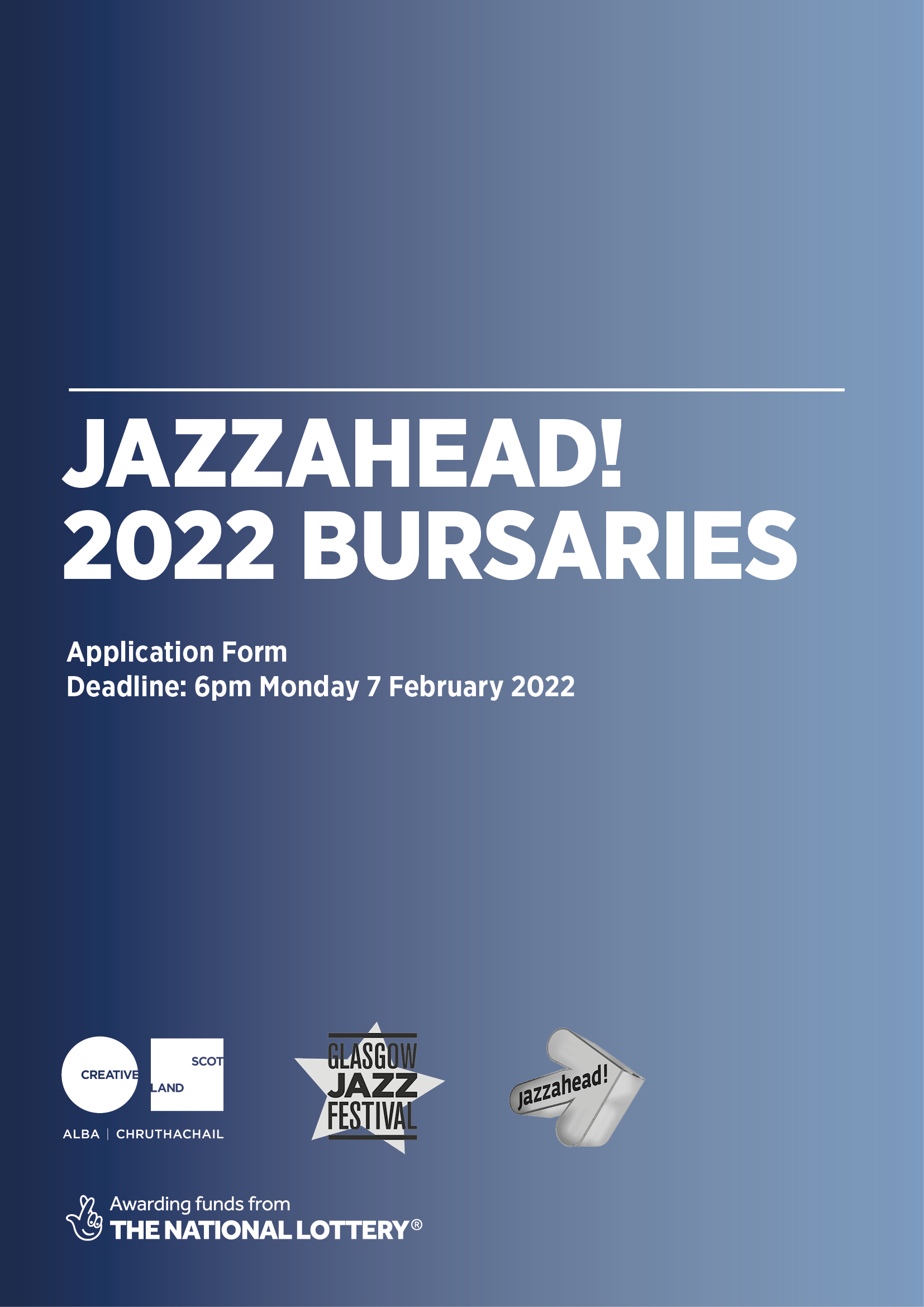 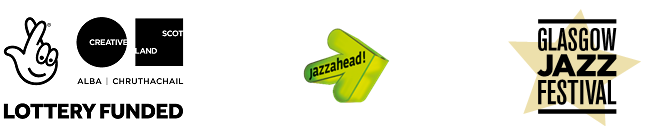 APPLICATION FORM FOR BURSARIES TO ATTEND JAZZAHEAD! 2022 (28 APRIL – 1 MAY 2022)DEADLINE: 6pm Monday 7 February 2022Please ensure you have read the guidelines for this programme before you complete this form. These are available to view from the Glasgow Jazz Festival website here: www.jazzfest.co.uk/jazzahead-2022-bursariesIt is a condition of funding that all bursary delegates:Commit to attending jazzahead! 2022 either digitally or in person, depending on the type of bursary they are awarded.Participate in an online pre-event briefing session with other delegates before the event. This is likely to take place in March 2022.Create their own promotional material for use at the event.Provide feedback after the event as requested, including in an online post-event meeting. Your feedback forms part of the evaluation for funders. This is likely to take place in June 2022.It is a condition of funding that in-person bursary delegates:Remain aware of and comply with all COVID-19 regulations in Germany, Scotland and any other countries they may transit through when attending jazzahead!. In the event that regulations or personal circumstances do not allow travel, in-person delegates will be able to attend jazzahead! digitally instead. Have a valid passport and travel insurance at the time of the visit.PLEASE ANSWER ALL QUESTIONSThe information you provide in your application will be processed in accordance with Glasgow Jazz Festival’s Privacy Policy. Your application will be shared with the panel making the bursary selection decisions. 1. YOUR DETAILS 2. YOUR WORKWe are looking to provide bursaries to artists (or their representatives) whose work is high-quality, innovative, rooted in the jazz music genre and is suitable for the jazzahead! market. Please note: We recommend you consult the attendee list on the jazzahead! website to get an understanding of which organisations and individuals attend the event (https://jazzahead.de/en/tradefair/#attendeelist), and to explore the content of the 2021 event (https://jazzahead.de/compact/).3. YOUR TRACK RECORDWe are looking to provide bursaries to artists (or their representatives) who can demonstrate a committed track-record of working professionally in the Scottish jazz scene. 4. INTERNATIONAL READINESS We are looking to provide bursaries to artists (or their representatives) who can demonstrate that they and their work are export-ready (ie ready to tour, promote or export to an international market once restrictions allow for this).5. PROMOTIONAL ACTIVITY We are looking to provide bursaries to artists (or their representatives) who can demonstrate that they will be able to clearly communicate, express and promote their work and practice to potential partners (eg promoters, labels, commissioners, collaborating artists).6. CAREER RELEVANCEWe are looking to provide bursaries to artists (or their representatives) who can demonstrate that they have clear aims they want to achieve by attending jazzahead! 2022, and can convey why this point in their career is an appropriate time to do so.7. SUSTAINABLE TRAVEL (only answer this question if you are applying to attend jazzahead! 2022 in person)If you have any queries before submitting your application, please email jill@jazzfest.co.uk with ‘JAZZAHEAD! 2022’ in the subject line.We offer access support to disabled applicants, tailored to individual requests.  If you require any access support when making your application please email jill@jazzfest.co.uk with ‘JAZZAHEAD 2022 ACCESS SUPPORT’ in the subject line.When complete, please email the form and any attachments, in one email, to jill@jazzfest.co.uk with ‘JAZZAHEAD! 2022’ in the subject line.DEADLINE: 6PM on MONDAY 7 FEBRUARY 2022.I acknowledge that I have read and understood the application guidelines and confirm I agree to the conditions if successful in my application.YES / NO *delete as appropriateI agree for this application form to be shared with the jazzahead! bursary selection panel.YES / NO *delete as appropriateName:Name of ensemble(s) or band(s):Residential address:Postcode:Telephone number:Email address:Website:I am applying as: *delete as appropriateI am applying as: *delete as appropriateSomeone who is attending jazzahead! for the first time (whether online or in person)Someone who has attended jazzahead! in the past (whether online or in person)Someone who is attending jazzahead! for the first time (whether online or in person)Someone who has attended jazzahead! in the past (whether online or in person)I am applying to be considered for the following type(s) of bursary (you may select one or both):I am applying to be considered for the following type(s) of bursary (you may select one or both):Digital attendanceIn-person attendanceI am available to be involved with jazzahead! 2022 digitally or in person on the following dates *select all that apply: I am available to be involved with jazzahead! 2022 digitally or in person on the following dates *select all that apply: Wednesday 27 April 2022 (only if applying to attend in person)Thursday 28 April 2022Friday 29 April 2022Saturday 30 April 2022Sunday 1 May 2022Monday 2 May 2022 (only if applying to attend in person)I am applying as: *delete as appropriateI am applying as: *delete as appropriateSomeone who is not a full-time studentSomeone who is a part-time student – please provide evidence that your student status is part-time and that involvement in jazzahead! does not contribute to your academic studies.Someone who is not a full-time studentSomeone who is a part-time student – please provide evidence that your student status is part-time and that involvement in jazzahead! does not contribute to your academic studies.ACCESS REQUIREMENTSACCESS REQUIREMENTSIf you have any access requirements that would enable you to take part in jazzahead! if selected for a bursary, please include them here. Please speak to us if you need any help with working out what to include in this.If you know what costs might be involved, please include them here. We have budgeted for access costs for those who require them, and the answer you give here will not have any effect on our decision to award a bursary.If you have any access requirements that would enable you to take part in jazzahead! if selected for a bursary, please include them here. Please speak to us if you need any help with working out what to include in this.If you know what costs might be involved, please include them here. We have budgeted for access costs for those who require them, and the answer you give here will not have any effect on our decision to award a bursary.Tell us about your work and why you consider it appropriate for jazzahead! (300 words max).Please provide three examples of your work that best demonstrate quality, innovation and suitability for the jazzahead! market.  These can be in video and/or audio format. (You can either provide links, or email separate files.  If you email the files separately, please write 'YES' under Files Attached, below)Links:Files Attached: YES / NO *delete as appropriatePlease list your most significant performances, events, projects, achievements, awards, etc over the past four years. If applicable, please include any international performances.Please give details of any recent or up-and-coming work which you feel demonstrates that you are export-ready (ie ready to tour, promote or export to an international market once restrictions allow for this). (300 words max)Please provide links to your website, social media pages, newsletters, etc. If you have one, please also provide a link to your EPK (electronic press kit) or attach with your application.Please outline why you are applying to attend jazzahead! 2022 and what you hope to achieve or gain by attending, digitally and/or in-personPlease tell us why this opportunity is relevant to your career ambitions and/or future plansIf you’ve been to jazzahead! before, whether online or in person, please tell us how you plan to use the 2022 event to build on your previous visits.(500 words max)As part of our commitment to environmental sustainability, we are planning to prioritise travel via land and sea, using flights only pandemic or personal circumstances make this necessary.  This will necessitate an extra day’s travel either side of jazzahead! 2022 (ie 27 April and 2 May).  Are there any reasons why you are unable to undertake sustainable travel if you are awarded a bursary?  This will not factor into decision-making, but helps us to plan and budget appropriately.YES / NO *delete as appropriate